РОССИЙСКАЯ ФЕДЕРАЦИЯОТДЕЛ ОБРАЗОВАНИЯ                                                             АДМИНИСТРАЦИИ КРАСНОЗОРЕНСКОГО РАЙОНА                       ОРЛОВСКОЙ ОБЛАСТИПРИКАЗ  от «01» сентября  2022 г.                                                      № 100О проведении школьного этапа всероссийской олимпиады школьников по общеобразовательнымпредметам математика, информатика, химия, биология, астрономия, физика с использованием  информационного ресурса «Онлайн-курсы образовательного центра «Сириус» винформационно-телекоммуникационнойсети Интернет в 2022 году       На основании приказа Департамента образования Орловской области от 26.08.2022 г. № 1257 «Об утверждении графика проведения школьного этапа всероссийской олимпиады школьников по общеобразовательным предметам математика, информатика, химия, биология, астрономия и физика с использованием информационного ресурса «Онлайн-курсы образовательного центра «Сириус» в информационно-телекоммуникационной сети Интернет в 2022 году» (далее – ВсОШ)ПРИКАЗЫВАЮ:1. Назначить Малькову Е. С., главного специалиста Отдела образования администрации Краснозоренского района, ответственной за организацию и сопровождение школьного этапа всероссийской олимпиады школьников по общеобразовательным предметам математика,  информатика, химия, биология, астрономия и физика с использованием информационного ресурса «Онлайн-курсы образовательного центра «Сириус» в информационно-телекоммуникационной сети Интернет в 2022 году.2. Провести с 28 сентября 2022 года по 26 октября 2022 года школьный этап ВсОШ по общеобразовательным предметам математика,  информатика, химия, биология, астрономия и физика с использованием информационного ресурса «Онлайн-курсы образовательного центра «Сириус» в информационно-телекоммуникационной сети Интернет в 2022 году. (Приложение).3. Руководителям общеобразовательных учреждений:3.1. Актуализировать данные в ФИС ОКО о количественном контингенте обучающихся общеобразовательной организации в срок до 10 сентября 2022 года.3.2. Обеспечить возможность участия всех желающих обучающихся в школьном этапе олимпиады на платформе «Сириус.Курсы», в том числе предусмотреть возможность удаленного участия обучающихся в олимпиаде по решению оргкомитета школьного этапа общеобразовательной организации.3.3. Создать информационную вкладку «ВсОШ.Сириус» на официальной странице общеобразовательного учреждения в сети Интернет в срок до 5 сентября 2022 года.3.4. Довести до сведения обучающихся и их родителей (законных представителей) информацию о форме и сроках проведения школьного этапа ВсОШ по общеобразовательным предметам математика,  информатика, химия, биология, астрономия и физика с использованием информационного ресурса «Онлайн-курсы образовательного центра «Сириус» в информационно-телекоммуникационной сети Интернет в 2022 году посредством оформления информационных стендов, памяток, адресных рассылок в период с 05.09.2022 года по 25.09.2022 года.3.5. Оргкомитету школьного этапа олимпиады образовательной организации предоставить информацию об итогах проведения этапов олимпиады по шести предметам на платформе «Сириус.Курсы» в Отдел образования администрации Краснозоренского района в срок до 08.11.2022 года.4. Главному специалисту Отдела образования Мальковой Е. С. обеспечить публикацию графика проведения школьного этапа ВсОШ по общеобразовательным предметам математика,  информатика, химия, биология, астрономия и физика с использованием информационного ресурса «Онлайн-курсы образовательного центра «Сириус» в информационно-телекоммуникационной сети Интернет в 2022 году на соответствующей странице официального сайта Отдела образования в сети «Интернет». 5. Контроль за исполнением настоящего приказа оставляю за собой.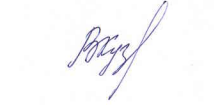 И. о. начальника Отдела образования                              В. В.  Кузнецова             